Royal County of Berkshire Pension Fund 

Transferring Previous Pension Rights As a new member of the Local Government Pension Scheme (LGPS) in Berkshire, you have the opportunity of transferring previous pension rights that you may have with another local authority, company, occupational or personal pension scheme into the LGPS.An expression of interest to transfer former pension rights into the LGPS has to be made in writing within 12 months of joining the LGPS or such longer period as your new employer may allow.If you would like to consider transferring any former pension rights that you may have into the LGPS you will need to complete and return the form attached to this explanatory leaflet. At this stage you are only expressing an interest in transferring your previous pension rights. Once you have been made aware of what the transfer will purchase in the LGPS you will need to sign a declaration confirming whether or not you want the transfer to go ahead.Please note that no-one connected with the Royal County of Berkshire Pension Fund is authorised to give financial advice, but we do aim to provide you with sufficient information to enable you to make an informed decision regarding the transfer of your benefits.You may be able to transfer pension rights into the LGPS from:a previous LGPS Fund, ora previous employer's pension scheme, ora self-employed pension plan, or a ‘buy-out’ policy, ora personal pension plan, ora stakeholder pension scheme, oran Additional Voluntary Contribution (AVC) arrangement  including, in some cases, from an overseas pension scheme.You cannot transfer a pension credit into the LGPS. A pension credit is a share of an ex-spouses or ex-civil partner's pension benefits, as awarded by a Court under a Pension Sharing Order, or by a qualifying agreement in Scotland, following a divorce or a dissolution of a civil partnership. Transferring retirement benefits from a previous period of LGPS membershipIf you rejoin the LGPS and you have previous retirement benefits in the scheme, due to a previous period of membership, then your deferred benefit(s) can normally be joined with your new active pension account.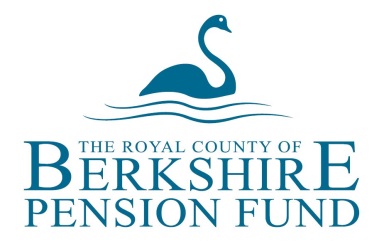 It is important that you complete the declaration form on page 7 in order to retain the final salary link attached to any public service pension you have built up before 31 March 2014.5-year final salary link for previous public service pension schemesImportant information if you have previous LGPS pension rights in England and WalesWhen you rejoin the LGPS provided you do not have a break in membership of more than 5 years from any public service pension scheme, your final salary retirement benefits can be linked to your new pension account and will be calculated on your final salary in your new employment when you leave. You can elect to keep your benefits separate but you would need to notify us of this within 12 months of rejoining the scheme. If you have a break in membership from public service pension schemes for more than 5 years, then any final salary benefits in the LGPS are transferred across to the Career Average scheme unless you choose to retain them as separate final salary benefits.Some points to considerBenefits payable upon deathAs a current member of the LGPS in Berkshire, if you were to die in service, a death grants equal to three times your annual pensionable pay would be paid as a death grant. A death grant would also be calculated based on your deferred benefits held by your former employer, and whichever generates the higher value will be paid. You will not be entitled to the death grant payable in respect of both your active and deferred LGPS pension rights.If you are made redundantIf you are made redundant by your employer, you may qualify for the immediate payment of your retirement benefits at an unreduced rate (regardless of the 85-year rule). If you elect to combine your pensions the total of those benefits will be paid. If, however, you choose to keep your deferred benefits separate, your deferred benefits will not be included in the redundancy calculation.Transferring benefits from another public sector pension schemePublic Sector pension schemes operate transfers of pension rights under what is known as ‘The Public Sector Transfer Club’. The Club consists of a number of final salary occupational pension schemes that have agreed reciprocal transfer arrangements, thereby providing members with the opportunity of transferring their benefits on special terms. In general, if you transfer benefits between Club schemes you will receive a broadly equivalent annual pension amount in your new scheme regardless of any increase in salary on moving.Eligible private sector pension schemes can also participate in the Club providing they are a final salary occupational pension scheme, have full HM Revenue & Customs approval and they agree to comply with the Club arrangements.Club schemes calculate the amount of additional annual pension purchased in the new scheme by using a set of standard tables that are used by all Club schemes.The Club arrangements also require the new scheme to use the member’s salary in the old scheme when calculating the service credit, regardless of any increase on moving.Where a Club transfer takes place between two Club schemes with identical provisions, the transfer should produce a broadly equivalent pension entitlement. When the schemes’ provisions differ, for example if they have different pension ages, a transfer might produce a higher or lower pension amount. A Club transfer is normally beneficial for the member but in some cases this may not be true if you are taking a large pay cut on joining your new scheme or you have substantial benefits in your former scheme and are near to pension age when you join your new scheme with the intention of working beyond your normal pension age.You should also bear in mind that not all Club schemes have the same pension benefit structure, and qualification for pension scheme and early retirement benefits will depend on the provisions of each scheme’s rules.Transferring benefits from another company, occupational or personal pension schemeIf you have former pension rights but not with the LGPS and not as part of another Public Sector Transfer Club scheme, you can still apply for those former pension rights to be transferred into the LGPS.These transfers are often referred to as Non-Club transfers. In these circumstances your former scheme will calculate a transfer payment that is the cash value of your retirement benefits held in their scheme (known as the Cash Equivalent Transfer Value or CETV). Your former scheme administrators will base this CETV on the rate of pay you were earning at the point that you left their scheme and allow for increases up to retirement, at most in line with price inflation.The LGPS as the receiving scheme must offer an equivalent value but the value of the equivalent pension is based on your salary at the point you join the LGPS. Other factors are applied which allow for expected salary increases. So even when the two schemes are similar in structure, the result is generally a lower valued pension in the LGPS.Please remember – you must apply to investigate a transfer within 12 months of joining the LGPS or such longer period as your employer may allow at their discretionFurther points to consider when transferring pension rights into the LGPSBased on your current salary we will provide you with the value of LGPS retirement benefits that will be purchased by transferring your former pension rights into the LGPS. Make sure that when comparing these benefits with the value of benefits that would otherwise be retained in your former scheme you are comparing these on a ‘like for like’ basis i.e. the benefits quoted by your former scheme also refer to the current value and not a value projected forward to your Normal Pension Age (NPA).Your previous scheme may guarantee the amount of the transfer payable for a certain period (usually three months). If you do not transfer your former benefits into the LGPS within this guaranteed period, your former scheme will recalculate the transfer value payable which may be more or less than previously quoted, subject to market conditions. If you have previous pension rights in more than one pension scheme and you elect to transfer each of those pension rights into the LGPS, as each transfer value is received the service credit provided by each subsequent transfer may be affected. This is due to the fact that when a transfer value is received one of the factors used to determine the pension that will be purchased in the LGPS is the date from which your retirement benefits can be paid without reduction. By transferring in a period of membership from another scheme you may actually bring forward your earliest possible retirement date and that will change the way in which subsequent transfer value quotations are calculated.If you have been a member of the LGPS for more than 12 months but your employer allows you to still transfer your former pension rights into the LGPS, your current pay figure will be used to calculate the additional pension purchased. This may mean that your additional pension may be worth less than if the transfer had taken place within the first 12 months of joining the LGPS. When calculating an additional amount of annual pension we also take into account your age and whether you have a husband, wife, cohabiting partner or civil partner. These factors will all have an impact on the additional pension provided by a pension transfer.I have paid Additional Voluntary Contributions (AVCs). Can I transfer them into the LGPS?   If you have paid AVCs to the LGPS in England or Wales, the accrued value of your AVCs must be transferred to an AVC arrangement offered by your new administering authority if you transfer your main Scheme benefits.  However, there is an exception to this rule. If you were previously a member of the LGPS on 31 March 2014 and 1 April 2014 (or you were not a member on those dates but elect within 12 months of returning to the LGPS to be treated as if you had been a member on those dates) and you do not have a continuous break in active membership of a public service pension scheme of more than five years, you can choose not to transfer the accrued value of your AVCs to an AVC arrangement offered by your new administering authority. If you have paid AVCs to a scheme (other than to the LGPS in England or Wales) or you have paid free-standing AVC (FSAVCs) you may be able transfer your accrued AVC fund into the main LGPS pension scheme.  An election to do so must be made within 12 months of joining the LGPS, unless your employer exercises a discretion to allow you longer.  You can ask your employer what their policy is on this. SummaryHaving provided you with details of the retirement benefits a transfer into the LGPS can provide, you may wish to seek independent financial advice before finally deciding whether or not to proceed with the transfer of your former pension rights. There are many factors to consider, and whilst we are able to assist you in understanding the process of transferring former pension rights into the LGPS, we cannot advise you whether to transfer or not.‘my pension ONLINE’

Don’t forget you can now view your pension information online through our online service - ‘my pension ONLINE’. 

‘my pension ONLINE’ enables you to securely update your personal details, perform benefit calculations and update your nominated beneficiaries from the comfort of your own home or workplace. 

It’s easy to sign up - just visit our website and click on the ‘my pension ONLINE’ logo.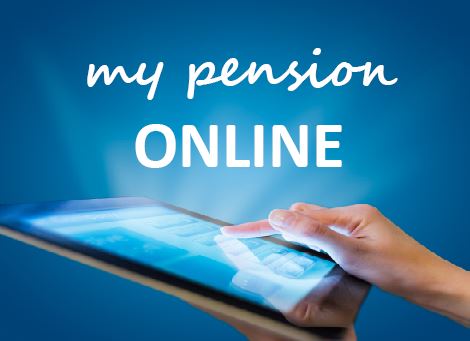 Where can I find out more?More detailed information about the scheme is available from the pension team at the following address: Royal County of Berkshire Pension Fund, Minster Court, 22-30 York Road, Maidenhead, Berkshire, SL6 1SFTel: 01628 796 668 	 E-mail: info@berkshirepensions.org.ukWeb: 	www.berkshirepensions.org.ukThis page has been left blankRoyal County of Berkshire Pension Fund Declaration of Previous Pension RightsSurnameTitleTitleForenamesDate of Birth NI NumberNI NumberPartnership statusEmployer within the Berkshire Pension FundEmployer within the Berkshire Pension FundEmployer within the Berkshire Pension FundEmployer within the Berkshire Pension FundEmployer within the Berkshire Pension FundEmployer within the Berkshire Pension FundHome AddressHome AddressPostcodePostcodePostcodeE-mail addressE-mail addressE-mail addressName and address of previous schemeName and address of previous schemeName and address of previous schemeName and address of previous schemeDate joined previous scheme Date joined previous scheme Date joined previous scheme Date left previous schemeDate left previous schemeDate left previous schemeScheme reference number (if any)Please answer the following questions by ticking either of the YES or NO boxes Please answer the following questions by ticking either of the YES or NO boxes Please answer the following questions by ticking either of the YES or NO boxes Please answer the following questions by ticking either of the YES or NO boxes Please answer the following questions by ticking either of the YES or NO boxes Please answer the following questions by ticking either of the YES or NO boxes Please answer the following questions by ticking either of the YES or NO boxes Please answer the following questions by ticking either of the YES or NO boxes Please answer the following questions by ticking either of the YES or NO boxes Please answer the following questions by ticking either of the YES or NO boxes YES          NOAre you currently contributing to a private pension scheme or a stakeholder pension scheme?Are you currently contributing to a private pension scheme or a stakeholder pension scheme?Are you currently contributing to a private pension scheme or a stakeholder pension scheme?Are you currently contributing to a private pension scheme or a stakeholder pension scheme?Are you currently contributing to a private pension scheme or a stakeholder pension scheme?Are you currently contributing to a private pension scheme or a stakeholder pension scheme?Are you currently contributing to a private pension scheme or a stakeholder pension scheme?Are you currently contributing to a private pension scheme or a stakeholder pension scheme?Are you currently contributing to a private pension scheme or a stakeholder pension scheme?Are you currently contributing to a private pension scheme or a stakeholder pension scheme?Are you already in receipt of a Local Government Pension Scheme pension? Are you already in receipt of a Local Government Pension Scheme pension? Are you already in receipt of a Local Government Pension Scheme pension? Are you already in receipt of a Local Government Pension Scheme pension? Are you already in receipt of a Local Government Pension Scheme pension? Are you already in receipt of a Local Government Pension Scheme pension? Are you already in receipt of a Local Government Pension Scheme pension? Are you already in receipt of a Local Government Pension Scheme pension? Are you already in receipt of a Local Government Pension Scheme pension? Are you already in receipt of a Local Government Pension Scheme pension? I hereby authorise the Royal County of Berkshire Pension Fund to investigate the transfer of my  former pension rights from the above detailed scheme(s) to the Local Government Pension SchemeI hereby authorise the Royal County of Berkshire Pension Fund to investigate the transfer of my  former pension rights from the above detailed scheme(s) to the Local Government Pension SchemeI hereby authorise the Royal County of Berkshire Pension Fund to investigate the transfer of my  former pension rights from the above detailed scheme(s) to the Local Government Pension SchemeI hereby authorise the Royal County of Berkshire Pension Fund to investigate the transfer of my  former pension rights from the above detailed scheme(s) to the Local Government Pension SchemeI hereby authorise the Royal County of Berkshire Pension Fund to investigate the transfer of my  former pension rights from the above detailed scheme(s) to the Local Government Pension SchemeI hereby authorise the Royal County of Berkshire Pension Fund to investigate the transfer of my  former pension rights from the above detailed scheme(s) to the Local Government Pension SchemeI hereby authorise the Royal County of Berkshire Pension Fund to investigate the transfer of my  former pension rights from the above detailed scheme(s) to the Local Government Pension SchemeI hereby authorise the Royal County of Berkshire Pension Fund to investigate the transfer of my  former pension rights from the above detailed scheme(s) to the Local Government Pension SchemeI hereby authorise the Royal County of Berkshire Pension Fund to investigate the transfer of my  former pension rights from the above detailed scheme(s) to the Local Government Pension SchemeI hereby authorise the Royal County of Berkshire Pension Fund to investigate the transfer of my  former pension rights from the above detailed scheme(s) to the Local Government Pension SchemeYour attention is drawn to the importance of completing this form if you have previous pension rights held with a public service pension scheme. Please also ensure you supply full and accurate information on all matters indicated, any inaccuracy in or omission from the information supplied may prejudice the ascertainment of your rights under Local Government Pension Scheme Regulations.Your attention is drawn to the importance of completing this form if you have previous pension rights held with a public service pension scheme. Please also ensure you supply full and accurate information on all matters indicated, any inaccuracy in or omission from the information supplied may prejudice the ascertainment of your rights under Local Government Pension Scheme Regulations.Your attention is drawn to the importance of completing this form if you have previous pension rights held with a public service pension scheme. Please also ensure you supply full and accurate information on all matters indicated, any inaccuracy in or omission from the information supplied may prejudice the ascertainment of your rights under Local Government Pension Scheme Regulations.Your attention is drawn to the importance of completing this form if you have previous pension rights held with a public service pension scheme. Please also ensure you supply full and accurate information on all matters indicated, any inaccuracy in or omission from the information supplied may prejudice the ascertainment of your rights under Local Government Pension Scheme Regulations.Your attention is drawn to the importance of completing this form if you have previous pension rights held with a public service pension scheme. Please also ensure you supply full and accurate information on all matters indicated, any inaccuracy in or omission from the information supplied may prejudice the ascertainment of your rights under Local Government Pension Scheme Regulations.Your attention is drawn to the importance of completing this form if you have previous pension rights held with a public service pension scheme. Please also ensure you supply full and accurate information on all matters indicated, any inaccuracy in or omission from the information supplied may prejudice the ascertainment of your rights under Local Government Pension Scheme Regulations.Your attention is drawn to the importance of completing this form if you have previous pension rights held with a public service pension scheme. Please also ensure you supply full and accurate information on all matters indicated, any inaccuracy in or omission from the information supplied may prejudice the ascertainment of your rights under Local Government Pension Scheme Regulations.Your attention is drawn to the importance of completing this form if you have previous pension rights held with a public service pension scheme. Please also ensure you supply full and accurate information on all matters indicated, any inaccuracy in or omission from the information supplied may prejudice the ascertainment of your rights under Local Government Pension Scheme Regulations.Your attention is drawn to the importance of completing this form if you have previous pension rights held with a public service pension scheme. Please also ensure you supply full and accurate information on all matters indicated, any inaccuracy in or omission from the information supplied may prejudice the ascertainment of your rights under Local Government Pension Scheme Regulations.Your attention is drawn to the importance of completing this form if you have previous pension rights held with a public service pension scheme. Please also ensure you supply full and accurate information on all matters indicated, any inaccuracy in or omission from the information supplied may prejudice the ascertainment of your rights under Local Government Pension Scheme Regulations.Your attention is drawn to the importance of completing this form if you have previous pension rights held with a public service pension scheme. Please also ensure you supply full and accurate information on all matters indicated, any inaccuracy in or omission from the information supplied may prejudice the ascertainment of your rights under Local Government Pension Scheme Regulations.I hereby certify that to the best of my knowledge the information supplied above is correct.I hereby certify that to the best of my knowledge the information supplied above is correct.I hereby certify that to the best of my knowledge the information supplied above is correct.I hereby certify that to the best of my knowledge the information supplied above is correct.I hereby certify that to the best of my knowledge the information supplied above is correct.I hereby certify that to the best of my knowledge the information supplied above is correct.I hereby certify that to the best of my knowledge the information supplied above is correct.I hereby certify that to the best of my knowledge the information supplied above is correct.I hereby certify that to the best of my knowledge the information supplied above is correct.I hereby certify that to the best of my knowledge the information supplied above is correct.I hereby certify that to the best of my knowledge the information supplied above is correct.Signed DateDatePlease return to: Berkshire Pension Fund, Minster Court, 22-30 York Road, Maidenhead, SL6 1SF
Or scan your completed form to info@berkshirepensions.org.ukPlease hand-sign this form with your usual signature.Please return to: Berkshire Pension Fund, Minster Court, 22-30 York Road, Maidenhead, SL6 1SF
Or scan your completed form to info@berkshirepensions.org.ukPlease hand-sign this form with your usual signature.Please return to: Berkshire Pension Fund, Minster Court, 22-30 York Road, Maidenhead, SL6 1SF
Or scan your completed form to info@berkshirepensions.org.ukPlease hand-sign this form with your usual signature.Please return to: Berkshire Pension Fund, Minster Court, 22-30 York Road, Maidenhead, SL6 1SF
Or scan your completed form to info@berkshirepensions.org.ukPlease hand-sign this form with your usual signature.Please return to: Berkshire Pension Fund, Minster Court, 22-30 York Road, Maidenhead, SL6 1SF
Or scan your completed form to info@berkshirepensions.org.ukPlease hand-sign this form with your usual signature.Please return to: Berkshire Pension Fund, Minster Court, 22-30 York Road, Maidenhead, SL6 1SF
Or scan your completed form to info@berkshirepensions.org.ukPlease hand-sign this form with your usual signature.Please return to: Berkshire Pension Fund, Minster Court, 22-30 York Road, Maidenhead, SL6 1SF
Or scan your completed form to info@berkshirepensions.org.ukPlease hand-sign this form with your usual signature.Please return to: Berkshire Pension Fund, Minster Court, 22-30 York Road, Maidenhead, SL6 1SF
Or scan your completed form to info@berkshirepensions.org.ukPlease hand-sign this form with your usual signature.Please return to: Berkshire Pension Fund, Minster Court, 22-30 York Road, Maidenhead, SL6 1SF
Or scan your completed form to info@berkshirepensions.org.ukPlease hand-sign this form with your usual signature.Please return to: Berkshire Pension Fund, Minster Court, 22-30 York Road, Maidenhead, SL6 1SF
Or scan your completed form to info@berkshirepensions.org.ukPlease hand-sign this form with your usual signature.Please return to: Berkshire Pension Fund, Minster Court, 22-30 York Road, Maidenhead, SL6 1SF
Or scan your completed form to info@berkshirepensions.org.ukPlease hand-sign this form with your usual signature.